  Vera Mota da Silva Barbosa, M.e  Identificar as tendências referentes as práticas da negociação e mediação.Anápolis, 28 de janeiro de 2022.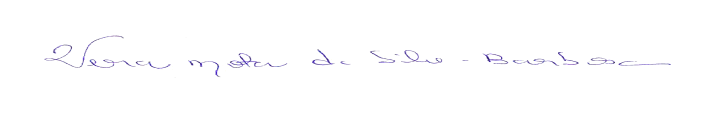 Profa. M.e Vera Mota da Silva BarbosaPROFESSORA RESPONSÁVEL PELA DISCIPLINA1. CARACTERIZAÇÃO DA DISCIPLINA1. CARACTERIZAÇÃO DA DISCIPLINANome da Disciplina: NegociaçãoAno/semestre: 2022/1Código da Disciplina: D0185Período: Carga Horária Total: 80h/aCarga Horária Total: 80h/aPré-Requisito: Não se Aplica Co-Requisito: Não se Aplica 2. PROFESSORA3. EMENTAAs características de uma situação de negociação. As estratégias e táticas da barganha distributiva. As estratégias e táticas da negociação integrativa. A negociação: estratégias e planejamento. A percepção, a cognição e a emoção. A comunicação. Como encontrar e utilizar o poder da negociação. A ética nas negociações. Os relacionamentos nas negociações. As negociações internacionais e transculturais. As boas práticas nas negociações.4. OBJETIVO GERAL5. OBJETIVOS ESPECÍFICOS5. OBJETIVOS ESPECÍFICOSUnidadesObjetivos Específicos1 – A comunicação I1 - Desenvolver competências voltadas à negociação e liderança. 2 – Negociação Estilos de negociação1 - Oportunizar o debate acerca de estratégias e ferramentas de gestão que envolva as relações interpessoais e resolução de conflitos no ambiente organizacional.3 – Negociação Conceitos iniciais1 - Apresentar conceitos e práticas relacionados à negociação e desenvolvimento de lideranças no âmbito da Administração Empresarial.4 – As boas práticas nas negociações1 - Oportunizar a reflexão crítica sobre o papel das lideranças na sociedade e nas organizações.5 – Técnicas e táticas de negociação1 - Auxiliar os alunos a conhecer as ferramentas úteis para a preparação e condução de negociações e os aspectos do comportamento humano.6 – As características de uma situação de negociação1 - Oferecer os conceitos mais importantes sobre negociações distributivas, integrativas e o próprio processo de negociação.7 – Como encontrar e utilizar o poder da negociação1 - Proporcionar a discussão sobre temas importantes para a gestão da negociação visando expandir as habilidades interpessoais nos diversos contextos profissionais.8 – Os diversos tipos de negociação1 - Assumir e delegar responsabilidades.9 – Os relacionamentos nas negociações1 - Trabalhar em equipe e Gerenciar conhecimentos.10 – A comunicação II1 - Transformar ideias em negócios e Analisar de forma crítica e analítica resultados, informações e situações considerando o contexto em que estes acontecem e suas relações de causa e efeito diante do ambiente organizacional.11 – Combinação de Negócios1 - Transferir e generalizar conhecimentos aplicando-os no ambiente de trabalho e no seu campo de atuação profissional.12 – A negociação: estratégias e planejamento I1 - Exercer em diferentes graus de complexidade o processo de tomada de decisão.13 – Indicadores de Desempenho do negócio1 - Atuar nos diferentes segmentos organizacionais (formação generalista).14 – Negociação: procedimento, integração e distribuição do valor1 - Raciocinar de maneira crítica e ter iniciativa para propor soluções.15 – Estratégia em nível de Negócios1 - Ter consciência da importância da visão estratégica para a organização.16 – Habilidades de comunicação1 - Selecionar e classificar informações.6. HABILIDADES E COMPETÊNCIASDesenvolvimento de competência de observação, análise de dados e informações Melhoria da comunicação e o relacionamento entre os atores no processo de negociação e mediação e Identificação e uso de estratégias para lidar com situações variadas.7. CONTEÚDO PROGRAMÁTICO7. CONTEÚDO PROGRAMÁTICO7. CONTEÚDO PROGRAMÁTICO7. CONTEÚDO PROGRAMÁTICOSemanaTítulo do ConteúdoEstratégia de ensino-aprendizagemAulaTeórica/Prática1Aula 1 - A comunicação IUnidades de aprendizagemVídeo de apresentaçãoFórum de dúvidasTeórica1Aula 2 - Negociação Estilos de negociaçãoUnidades de aprendizagemVídeo de apresentaçãoFórum de dúvidasTeórica2Aula 3 - Negociação Conceitos iniciaisUnidades de aprendizagemMentoriaFórum de dúvidasTeórica2Aula 4 - As boas práticas nas negociaçõesUnidades de aprendizagemMentoriaFórum de dúvidasTeórica3Aula 5 - Técnicas e táticas de negociaçãoUnidades de aprendizagemVideoaulaProva 1Fórum de dúvidasTeórica3Aula 6 - As características de uma situação de negociaçãoUnidades de aprendizagemVideoaulaProva 1Fórum de dúvidasTeórica4Aula 7 - Como encontrar e utilizar o poder da negociaçãoUnidades de aprendizagemMentoriaFórum de dúvidasTeórica4Aula 8 - Os diversos tipos de negociaçãoUnidades de aprendizagemMentoriaFórum de dúvidasTeórica5Prova 2Prova 2Teórica6Aula 9 - Os relacionamentos nas negociaçõesUnidades de aprendizagemEstudo em pares – Supere-seFórum de dúvidasTeórica6Aula 10 - A comunicação IIUnidades de aprendizagemEstudo em pares – Supere-seFórum de dúvidasTeórica7Aula 11 - Combinação de NegóciosUnidades de aprendizagemMentoriaWebinarFórum de dúvidasTeórica7Aula 12 - A negociação: estratégias e planejamento IUnidades de aprendizagemMentoriaWebinarFórum de dúvidasTeórica8Aula 13 - Indicadores de Desempenho do negócioUnidades de aprendizagemVideoaulaProva 3 Fórum de dúvidasTeórica8Aula 14 - Negociação: procedimento, integração e distribuição do valorUnidades de aprendizagemVideoaulaProva 3 Fórum de dúvidasTeórica9Aula 15 - Estratégia em nível de NegóciosUnidades de aprendizagem
MentoriaFórum de dúvidasTeórica9Aula 16 - Habilidades de comunicaçãoUnidades de aprendizagem
MentoriaFórum de dúvidasTeórica10Prova 4Prova 4Teórica8. PROCEDIMENTOS DIDÁTICOSA disciplina, cuja duração é de 10 semanas letivas, é estruturada a partir da seguinte modelagem:•	16 unidades de aprendizagem, incluindo atividades de fixação, distribuídas pelas semanas letivas;•	1 vídeo de apresentação com o professor da disciplina na semana 1;•	2 vídeos, alternados nas semanas 3 e 8, em que o professor apresenta os aspectos centrais das atividades em estudo e oferece orientações de estudo;•	4 mentorias alternadas nas semanas: 2, 4, 7 e 9, nas quais é gerada maior proximidade com o aluno, respondendo dúvidas quanto ao conteúdo estudado e alargando as perspectivas sobre as habilidades e competências a serem desenvolvidas;•	provas on-line nas semanas 3 e 8, cuja nota é referente a 2ª VA;•	programa Supere-se de retomada de conteúdos e recuperação de notas nas semanas 6 e 7;   • provas nas semanas 5 e 10, 1ª VA e 3ª VA.9. ATIVIDADE INTEGRATIVA Não se Aplica.10. PROCESSO AVALIATIVO DA APRENDIZAGEMAs Verificações de Aprendizagem estarão disponíveis nas seguintes semanas da disciplina: Semana 3 – Prova 1 (2ªVA); Semana 5 – Prova 2 (1ªVA); Semana 8 – Prova 3 (2ªVA); Semana 10 – Prova  4 (3ª VA).
Os valores das avaliações são: Prova (2ª VA) - 50 pontos; Prova de 1ªVA - 100 pontos; Prova (2ªVA) - 50 pontos; Prova de 3ª VA - 100 pontos.
Após a 1ª verificação de aprendizagem, acontece o Programa Supere-se. Nele, por meio da aplicação da Metodologia Ativa, os estudantes são convidados a participarem de estudos em grupo com seus pares, revisando o conteúdo até ali ministrado. Para cada grupo, são destinados alunos para exercerem o papel de líder e monitor. Após um período de 14 dias, são aplicadas novas avaliações, permitindo a recuperação da nota até ali alcançada. Trata-se de uma proposta inovadora que busca promover a interação entre os discentes dos cursos EAD, gerando aprendizagem de maneira humanizada e colaborativa.
Todas as avaliações propostas – 1ª, 2ª e 3ª verificações de aprendizagem – ocorrem uma vez no decorrer da oferta de uma disciplina, a qual dura 10 semanas letivas. A nota mínima para aprovação é 60. Os resultados obtidos pelo acadêmico são disponibilizados na sala de aula virtual, na área do aluno e no sistema acadêmico Lyceum, havendo integração e atualização periódica dos três ambientes virtuais.11. BIBLIOGRAFIABásica:LEWICKI, R.; SAUNDERS, D. M.; BARRY, B.  Fundamentos de negociação. 5. ed. Porto Alegre: AMGH, 2014. 332 p. E-book. ISBN 9788580553857. MARTINELLI, Dante P.; GHISI, Flávia A. Negociação - 2ª edição. São Paulo: Editora Saraiva, 2012. E-book. 9788502160804. Disponível em: https://integrada.minhabiblioteca.com.br/#/books/9788502160804/. Acesso em: 17 ago. 2022. MICHELLI, J. A. A experiência Zappos. Porto Alegre: Bookman, 2012. 256 p. E-book. ISBN 9788565837620.Complementar:CONSOLI, M. A.; CASTRO, L. T; NEVES, M. F. Vendas!: técnicas para encantar seus clientes. Porto Alegre: Bookman, 2007. 140 p. E-book. ISBN 9788577800667. FUTRELL, C. M. Vendas: o guia completo: o passo a passo para um relacionamento rentável e duradouro com seus clientes. 12. ed. Porto Alegre: AMGH, 2014. 404 p. E-book. ISBN 9788580553468. JONES, G. R.; GEORGE, J. M. Administração contemporânea. 4. ed. Porto Alegre: McGraw-Hill, 2008. 778 p. ISBN 9788586804724. MINTZBERG, H. Safári de Estratégia: um roteiro pela selva do planejamento estratégico. Porto Alegre: Bookman, 2000. 392 p. ISBN 9788577807215. SARFATI, Gilberto. Manual de negociação. São Paulo: Editora Saraiva, 2010. E-book. 9788502119352. Disponível em: https://integrada.minhabiblioteca.com.br/#/books/9788502119352/. Acesso em: 17 ago. 2022.